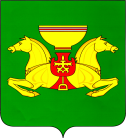 ПОСТАНОВЛЕНИЕот 10.12.2020		                      с. Аскиз		          № 951-пО внесении изменений впостановлениеАдминистрации Аскизского района Республики Хакасия от 15.12.2009 г.№2031-п «О межведомственнойкомиссии муниципальногообразованияАскизский район по профилактикеправонарушений»В связи с кадровыми изменениями, руководствуясь статьями 35,40 Устава муниципального образования Аскизский район от 20.12.2005 г.,Администрация Аскизского района Республики Хакасияпостановляет: 1. Внести изменения в постановление Администрации Аскизского района Республики Хакасия от 15.12.2009 г. №2031-п «О межведомственной комиссии муниципального образования Аскизский район по профилактике правонарушений», изложив приложение 1 - Состав межведомственной комиссии муниципального образования Аскизский район по профилактике правонарушений в новой редакции, согласно приложению к настоящему постановлению.2. Признать утратившим силу постановление Администрации Аскизского района Республики Хакасия от30.09.2020г. № 676-п «О внесении изменений в постановление Администрации Аскизского района Республики Хакасия от 15.12.2009 г.№2031-п «О межведомственной комиссии муниципального образования Аскизский район по профилактике правонарушений».3. Разместить настоящее постановление на официальном сайте Администрации Аскизского района Республики Хакасия. Глава Администрации 							А.В. ЧелтыгмашевПриложение к постановлению Администрации Аскизского района Республики Хакасия                                                                                                  от10.12.2020№ 951-пСостав межведомственной комиссии муниципального образования Аскизский район по профилактике правонарушенийЧелтыгмашев Абрек Васильевич – глава Администрации Аскизского района, председатель Комиссии;Симаткин Вячеслав Иванович –заместитель главы Администрации Аскизского района, заместитель председателя Комиссии;Мишаков Леонид Николаевич – начальник ОМВД России по Аскизскому району, заместитель председателя Комиссии;Новикова Екатерина Владимировна – главный специалист юридического отдела Администрации Аскизского района, секретарь комиссии;Члены комиссии:Баинова Надежда Сергеевна – начальник отдела по Аскизскому району ГКУ РХ «Центр занятости населения» (по согласованию);Беспоместных Мира Ильинична – главный редактор АУ СМИ «АсхысЧайааны»;Кыржинаков Артем Алексеевич – начальник Аскизского межмуниципального филиала ФКУ УИИ УФСИН России по Республике Хакасия (по согласованию);Бытотова Ольга Федоровна – ведущий специалист по делам молодежи Администрации Аскизского района; Зауер Александр Александрович – начальник Управления сельского хозяйства администрации Аскизского района;Золотарева Татьяна Михайловна – заведующий отделом по работе с поселениями и общественностьюАдминистрации Аскизского района;Сунчугашева Галина Владимировна – и.о. главного врача ГБУЗ РХ «Аскизская межрайонная больница» (по согласованию);Кучугешева Ирина Петровна – начальник Управления образования администрации Аскизского района;Кучученов Вячеслав Иннокентьевич –ответственный секретарь Комиссии по делам несовершеннолетних и защите их прав при Администрации Аскизского района;Куянова Раиса Павловна – и.о. начальника Управления по градостроительной и жилищной политикеадминистрации Аскизского района; Кольчиков Виссарион Никифорович – директор МБУ «Аскизская РСШ им.С.З. Карамчакова»;Боргоякова Галина Юрьевна – директор ГКУ РХ «УСПН Аскизского района» (по согласованию).РОССИЙСКАЯ ФЕДЕРАЦИЯАДМИНИСТРАЦИЯАСКИЗСКОГО РАЙОНАРЕСПУБЛИКИ ХАКАСИЯ РОССИЯ ФЕДЕРАЦИЯЗЫХАКАСРЕСПУБЛИКАЗЫНЫНАСХЫС АЙМАҒЫНЫНУСТАҒ-ПАСТАА